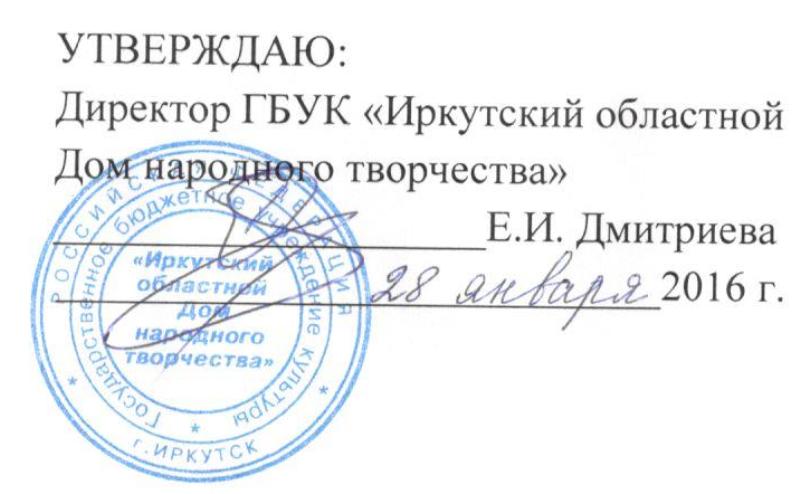 Положениео VII областном фестивале любительских театров кукол«Петрушкины каникулы» 29-30 марта 2016 г.Учредители: Министерство культуры и архивов Иркутской области.Организаторы: ГБУК «Иркутский областной Дом народного творчества», Иркутский областной театр кукол «Аистёнок».Цель: Активизация и развитие любительского театра кукол.Задачи фестиваля:- поддержка и развитие любительского театра кукол;- повышение профессионального уровня режиссеров  и художников любительского  театра кукол; - выявление и поощрение творческих достижений любительских театров.Сроки и место провидения: 29-30 марта 2016 г., Иркутский областной театр кукол «Аистенок» (ул. Байкалькая, 32).Условия участия:В фестивале принимают участие любительские театры  кукол и кукольные кружки муниципальных учреждений культуры (Дворцов, Домов культуры,  клубов и библиотек) и других ведомств, мастера по изготовлению театральных кукол различных систем (перчаточные, тростевые, планшетные, марионетки) и режиссеры – наблюдатели. 	Заявка на участие в фестивале театральных  коллективов (форма-заявка № 1), видеозапись спектакля и концертных номеров. Заявка режиссеров- наблюдателей (форма-заявка № 2) принимается  до10 марта 2016 г.Жюри конкурса:Жюри и порядок работы утверждается  организаторами фестиваля. Выступление участников жюри оценивает на основе разработанных критериев.Награждение участников и победителей:Коллективы награждаются дипломами  лауреата I, II,  III степени, дипломами участников, специальными дипломами и призами  за режиссуру, сценографию, музыкальное оформление спектакля, лучшие театральные куклы и  лучшие работы актеров.  Финансовые условия: командировочные расходы (проезд, проживание, питание) за счет отправляющей стороны.Контакты:664025, г. Иркутск, ул. Свердлова,18А.ГБУК «Иркутский областной Дом народного творчества». Тел./факс: 8 (3952) 24-26-92.http://www.iodnt.ruКоординатор: Кирюнин Валерий Дмитриевич – ведущий специалист по театральному жанру. Тел.: 8 (3952) 24-26-92,  с. т.: 621-993, e-mail: iodnt@mail.ruБаранникова Татьяна Владимировна - педагог Иркутского областного театра кукол «Аистёнок». Тел.: 8 (3952) 29-06-66.Приложение № 1Анкета-заявкана участие в мастер-классахна участие в VII областном фестивале любительских театров кукол «Петрушкины каникулы»29-30 марта 2016 г.В заявке обязательно указывать код города,  № факса,  № телефона и e-mail!1.Направляющая организация: ________________________________________________________________________________________________________________________________________2.Адрес организации с почтовым индексом: ____________________________________________________________________________________________________________________________________________________________________________________________________________3.Телефон:______________________________факс:________________________e-mail: ____________________________________________________________________4.Ф.И.О. (полностью) руководителя направляющей организации:_____________________________________________________________________________________________________________________________5.Должность руководителя направляющей организации:_________________________________________________________6.Ф.И.О. (полностью) участника творческой лаборатории:_________________________________________________________7. Должность участника:_______________________________________________________________________________________________________________________________8.Домашний адрес (с индексом) и телефон участника:___________________________________________________________Руководитель:______________________________________________________________«	»	2016 год                М. П.Приложение № 2Анкета-заявкана участие в VII областном фестивале любительских театров кукол «Петрушкины каникулы»29-30 марта 2016г.В заявке обязательно указывать код города, № факса, № телефона и e-mail.1.Название театрального коллектива:__________________________________________________________2.Направляющая организация: ________________________________________________________________________________________________________________________________________3.Адрес организации с почтовым индексом: ________________________________________________________________________________________________________________________________________4.Телефон:______________________________факс:________________________e-mail: ____________________________________________________________________5.Ф.И.О. (полностью) руководителя направляющей организации:_____________________________________________________________________________________________________________________________6.Должность руководителя направляющей организации:_________________________________________________________7.Ф.И.О. (полностью) руководителя театрального коллектива:______________________________________________________________________________________________________________________________8.Домашний адрес (с индексом) и телефон руководителя коллектива:__________________________________________________________________________________________________________________________________________________________________________________________________9.Автор и название спектакля:_______________________________________________________________________________________________________________________________10. Жанр спектакля: ____________________________________________________________________11. Ф.И.О. (полностью) режиссера, балетмейстера, художника, хормейстера:_____________________________________________________________________________________________________________________________12. Количество и возраст участников:__________________________________________________________в т.ч. ________________дев., _____________________мал.___________________13. Продолжительность спектакля:___________________________________________________________14. Необходимое техническое обеспечение (техрайдер):Декорации ( размер, количество, форма и др.):_____________________________________________________________________________________________________________________________________Звук (звуковоспроизводящая аппаратура):______________________________________________________________________________________________________________________________Свет (световые приборы):________________________________________________________________________________________________________________________________Видео,  лазер и другие выразительные средства:________________________________________________________________________________________________________________________________Одежда сцены (кулисы, фоновый занавес и др.):_____________________________________________________________________________________________________________________________________Руководитель:______________________________________________________________«	»	2016 год                М. П.